Appendix BChildren and Families People DirectorateSlough Early Years Service Special Educational Needs Inclusion GrantGuidance notes and process To support the inclusion of children aged 2, 3 & 4 years oldwith low level / emerging special educational needs or disabilities (SEND) who attend registered early years provision.BackgroundSlough Early Years Service recognise that, despite the best efforts of providers to meet the needs of children with SEND, occasionally settings will need to implement strategies that are additional to or different from their typical provision.  Therefore, the Early Years Service manages a small budget to enable Early Years providers to cater for the support needs of children aged 2, 3 & 4 years old where additional care or resources are required at additional cost. The grant is intended to be used as a contribution towards providing additional resources and support for children with low level / emerging SEND where a provider is unable to meet the costs from their own funds, and is not necessarily expected to cover full costs or long term staffing costs.It should be noted that Early Years settings are expected to provide for all children regardless of need and this should be taken account of within the business model. For more information, please refer to:Special Educational Needs and Disabilities Code of Practice     Early Years Foundation Stage It is important to emphasise that the Early Years Service cannot guarantee that this grant will continue or be maintained at the current levels in future years, and providers are reminded that they have a responsibility to meet the needs of children with SEND. Providers should not rely on this supplementary, short term funding as part of their long term business planning.  Who can apply:Any registered Early Years provider who cares for children aged 2, 3 & 4 years old (excluding children in reception classes).  What can we apply for?Funding for specific resourcesFunding for targeted or bespoke training on specific issues or conditionsShort term* funding for additional capacity to support the inclusion for a specific child or groups of children which will enable the setting to be fully inclusive - where all other options have been tried/exploredSupport for transition arrangements, the grant is not intended to be used for children who require long term one to one adult supportNote: All grants are for funding revenue only and therefore cannot be spent on capital projects. If you are not eligible for this grant, there are a range of national and local organisations who provide grants which may be appropriate. Grants streams are updated regularly and can be identified through internet searches.What can’t we apply for? Funding for children from the Reception Year of School (Year R) upwards to access provision during the normal school working dayFunding to support a child where your setting is already in receipt of SEN funding, unless there are exceptional circumstances. This is because this provision is already funded by Slough Borough Council from other sources*The applicant should determine the length required according to individual needsFunding for a child accessing a setting outside of Slough local authority areaWhat are the principles underpinning this process?The setting will explore the best ways to meet the child’s needs prior to making an application and will discuss this with the child’s parents/carers and the Senior Area SENCo or school SENCo.Alternatively the setting will have discussed with the Senior Area SENCo the overall inclusivity of the setting and explored all options prior to making an applicationThe setting will engage with outside support agencies to meet the needs of the child/ren The setting will try to provide their own staffing solutions before making an application. The grant is intended to be used as a contribution towards staffing costs where a provider is unable to meet the costs from their own funds, and is not necessarily expected to cover full costsWhere applicable robust risk assessments will be carried out and provided along with the application The grant is intended to be used as a contribution towards providing additional resources and support where a provider is unable to meet the costs from their own funds, and is not necessarily expected to cover full costs The settings Local Offer must be complete and updated with in the last 2 years.Criteria for grant applications:Support the inclusion of a child who is in receipt funded early education and is aged 2, 3 & 4 years oldSupport a child with low level / emerging special educational needs or disabilities (SEND) to access the early years curriculum and secure better outcomesThe grant could be used to:  purchase resources or equipment which will be portable, training or continuous professional development relating to the specific needs of a child,Fund short term additional capacity for an individual child for a specific period of time, this could include transitional arrangementsThe grant is intended to be used as a contribution towards providing additional resources and support where a provider is unable to meet the costs from their own funds, and is not necessarily expected to cover full costsWhere applicable the applicant is required to obtain external support for the child and explore other funding options with professionals / partnersSupporting evidence:An outline of the nature of the child’s needs / difficulties / presenting special educational needs; how this creates a barrier to their inclusion and how you intend to use the early year’s inclusion grant to improve outcomes for the child. Giving specific targets, anticipated outcomes and how these could be achieved (strategies).Provide evidence of the need for funding including an explanation of why this intervention is in addition to the overall provisionProvide information on costs and how funding will be spent by completing the application processEnsure that any supporting evidence is concise and clearly related to the proposed benefits for the child/children. However all applications and the supporting evidence should be anonymised and should not include children’s details. Conditions of grantThe items listed below are only intended to be an overview of the grant agreement you will sign with us. We will expect you to:Use the grant only for the purposes as detailed in your applicationIf appropriate be registered by Ofsted under the Children Act 1989 Have sound financial management systems to monitor expenditure of the grant, ensuring that receipts for all equipment or other items purchased with the grant are retained for at least five yearsProvide financial accounts covering the grant period upon requestThe Early Years Service reserves the right to request the return of all equipment or other items purchased with the grant if the grant agreement is breached or the setting closes within five years List any single item where expenditure on that single item is over £100 on an assets register and note it in the monitoring reports when they are requestedMaintain a specific bank account for the organisation. The account must be dual-signatory, unless you are a sole trader and you must use your best endeavours to safeguard your bank arrangements against fraud on the part of directors, governors, staff or parentsHave adequate and suitable insurance to cover all claims made by or on behalf of children, staff and visitors to the premisesProvide monitoring information to us as requested detailing expenditure during the grant periodShow the grant separately in your annual accounts as grant aid from Slough Borough CouncilComplete and keep up to date (every term) the records held by the Family Information Service on the Slough Services Guide including the Local Offer information How to applyYou must discuss your application with the SENCo for your provision and/or any other professional working with the child/ren prior to submission.  They will:Provide initial advice and guidance about including children / a specific childSupport you in completing the application process for your setting, all supporting evidence must be anonymised. Advise you about any training courses Please see below for the application process flowchartFunding process Proposals must show clearly where spending will occur. There is only limited funding and grants will only be given to providers who show a clear need for financial support with identifiable benefits for children. The application part A form must be sent to eyinclusiongrant@slough.gov.uk. This will then be quality assured in line with the grant criteria, upon approval the applicant will be notified to complete part B of the application. The applicant is then required to submit part B and any supporting documentation to eyinclusiongrant@slough.gov.uk which will then be submitted to the panel. All grant applications received will be reviewed by the panel (part A and part B will be submitted to the panel) and applicants will be notified of the outcome with in 30 working days. Where applicants request a quick turn around and there is capacity with in the panel, a 7 working day process will be applied.   Some applications may be unsuccessful and in this situation the applicant will be given some feedback and guidance on what amendments to make should they wish to resubmit at a later stage.Payment of grantThe grant will be paid within thirty working days of the receipt of an invoice and the signed grant agreement, split payments may be considered where it is deemed applicable by the panel. All settings are required to create an invoice that will be a request for the grant payment and upon receipt of the grant payment the setting will be able to make their purchases.Following the panels approval the applicant will be sent a notification of the intention to award the grant and they will be asked to sign the legal ‘grant agreement’. Once the legal grant agreement is signed by a Slough Borough Council representative and a copy is returned to the applicant the administrator is authorised to release the funding. Prior to signing the legal grant agreement the Slough Borough Council representative will conduct review of the application to ensure compliance with the grant criteria and terms and conditions. The compliance process could result in the withdrawal of the initial award. Where this applies the applicant will be notified accordingly. The setting will be required to demonstrate how the grant was used and how this impacted on the outcomes for the child/ren. This may require completion of a short impact report and receipts of the grant spend will be required. Who to contact for advice / guidanceFor further information or to discuss an application please speak to your settings SENCo, the Senior Area SENCo or your Early Years Advisory Teacher and/or your Development Worker.  If you are unsure who this is please contact the Slough Early Years Service who will be able to assist you.Please ensure that you have read and fully understood the above guidelines before starting the application processSlough Early Years ServiceEarly Years Inclusion GrantEmail: eyinclusiongrant@slough.gov.ukTel: 01753 476554 Slough Early Years Service Inclusion Grant Application Process Flow Chart*Special Educational Needs and Disabilities **Senior Area SENCo will only endorse an application for staffing, where all other non staffing strategies/interventions have had little or no success in meeting the child’s needs and additional staffing is the only way a child’s needs  can be met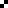 